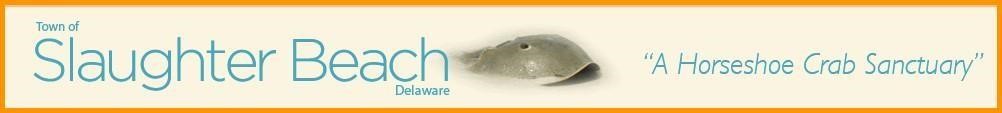 TOWN COUNCIL MEETING   June 12, 2023 – 7:00 PM The Town Council Meeting will be held in person at 359 Bay Avenue, in the Slaughter Beach Fire Department Dining Hall, and via Zoom All Slaughter Beach residents and members of the public are invited to attend.  (Please be advised that this agenda is subject to amendments including additional or deleted items, including Executive Sessions but only additional items of an emergency nature (29 Del. C @ 10004 (e)(1) or with notice at least 6 hours in advance of the meeting and only for items that may not be reasonably deferred to a later meeting). Agenda items may be considered out of sequence. https://us06web.zoom.us/j/9566893059?pwd=eDVTVEZOMys5WjBhL0RzM0xIZXRudz09 Meeting ID: 956 689 3059 Passcode: 551731 Find your local number: https://us06web.zoom.us/u/kbU6ZNfLSX or go to the website https://slaughterbeach.delaware.gov under “government” “meetings and events” ORDER OF BUSINESS  Call meeting to order – Mayor Bob Wood Welcome and Correspondence Approval of the May 8, 2023, Town Council Meeting MinutesApproval of the June 3, 2023 Annual Meeting MinutesApproval of the June 12, 2023, Town Council Meeting Agenda Reading of CorrespondenceReports:   Pratt Consulting Report – Tony PrattMemorial Fire Company Report – Kent GlascoTreasurer & Tax Collector Reports – Joanne PlesciaApprove Request for Audit – Joanne Plescia* Approval for Proposed 2024 Budget – Joanne PlesciaResearching Next Garbage/Recycle Contract – Joanne PlesciaBuilding Enforcement Officer/Floodplain Administrator – Ben Monastero Mayoral and Council updates   • Sussex County Association of Towns “SCAT” - Bob Wood Old Business: Grants   Univ of Delaware Sea Grant oyster larvae nursery – Bob Wood OPRT (Outdoor, Parks, Recreation & Trails) – Joanne PlesciaTOWN COUNCIL MEETING June 12, 2023 – 7:00 PM Page Two Sussex County / Slaughter Beach sewer district – Bob Wood  Debris on the beach, clean up - ongoing – Bob Wood Seaside Envoy/Smart911/DENS – Harry Ward Phragmites treatment and spray contracts, submit to Julia Geha Upcoming Events  Monthly Town Council Meeting July 10, 2023, at 7:00 pm via zoom and in person Open Forum Discussion  Adjournment  Town Calendar is published on the website – https://slaughterbeach.delaware.gov Questions about Phragmites? – https://slaughterbeach.delaware.gov under “town projects” “phragmites” Prepared by:  Julia Geha  Posted and published:  June 5, 2023 